Lundi 18 mai 2020Matin 1- Dictée du jour 4 dans le cahier violet + correction2- Etude De la Langue, EDL :      le féminin des noms- reprendre à l’oral la leçon en question votre enfant sur les façons de faire le féminin des noms,- on peut revoir la vidéo de vendredi,- sur le document Le féminin des noms communs faire trouver à votre enfant des noms qui correspondent à ces manières de trouver le féminin et remplir les cases correspondantes (+e, même mot, autre mot) et on fait attention à bien mettre les déterminants devant (un/une, ou le/la) !!!!!!!!3- Mathématiques :On fait la 1ère activité avec le nombre de la S3 et pour la seconde activité, aujourd’hui et demain, on refait ce qui est proposé en S1-S2 avec des nombres différents de ceux que vous avez utilisés la semaine dernière.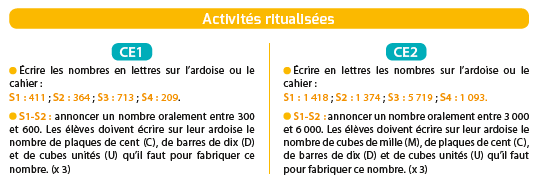 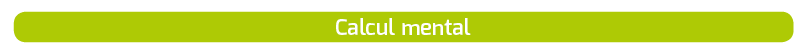 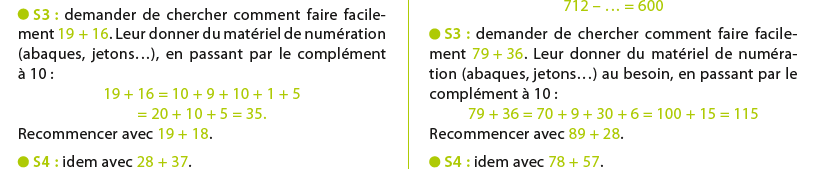 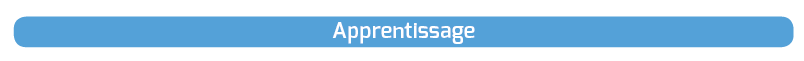 Les mini-fichiers suivants sont normalement terminés : à terminer si ce n’est pas le cas…AVANCER DE 2 EXERCICES DANS LES MINI-FICHIERS SUIVANTS :Après-midi1- 30 minutes de lecture  2-Lexique :	On reprend à l’oral la leçon en questionnant votre enfant  et en lui demandant des exemples.Faire les feuilles 1 et 2 d’exercices du document Synonymes fournis dans les affaires récupérées en classe.3- Ecriture :	Avancer d’une page dans le cahier d’écriture.4- Observ’Art via le lien	http://apreslaclasse.net/index.php/2018/06/03/observart/CE1CE2- traceur,                             - géomètre maison,- quadrillo,                          - problèmes1 - traceur,                             - géomètre maison,- le nombre juste,              CE1CE2- billard                       - sodoku                    - problèmes 2- problèmes 2                     - tout en rond